Проект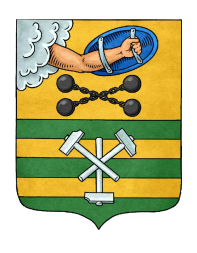 РЕСПУБЛИКА КАРЕЛИЯПЕТРОЗАВОДСКИЙ ГОРОДСКОЙ СОВЕТРЕШЕНИЕО внесении изменений в схему размещения рекламныхконструкций   на  территории  Петрозаводского     городского  округаВ соответствии с п.26.1 ч.1 ст.16 Федерального закона от 06.10.2003 № 131-ФЗ «Об общих принципах организации местного самоуправления в Российской Федерации», статьей 19 Федерального закона от 13.03.2006 № 38-ФЗ «О рекламе», Уставом Петрозаводского городского округа Петрозаводский городской СоветРЕШИЛ:Внести в схему размещения рекламных конструкций на территории Петрозаводского городского округа, утвержденную Решением Петрозаводского городского Совета от 18.11.2014 
№ 27/29-466, следующие изменения: Дополнить картами размещения рекламных конструкций с указанием типов и видов рекламных конструкций, площади информационных полей и технических характеристик рекламных конструкций № 241, № 242, с №328 по № 333, № 334, № 335, № 337, 338, с № 417 по № 425 согласно приложению №1.Проект подготовлен комитетом экономики и управления муниципальным имуществом Администрации Петрозаводского городского округа ПОЯСНИТЕЛЬНАЯ ЗАПИСКАк проекту решения Петрозаводского городского Совета«О внесении изменений в схему размещения рекламных конструкций   на территории Петрозаводского городского округа».В целях обеспечения поступлений доходов в бюджет Петрозаводского городского округа Администрация Петрозаводского городского округа считает необходимым внести изменения в схему размещения рекламных конструкций на территории Петрозаводского городского округа, утвержденную Решением Петрозаводского городского Совета от 18.11.2014 № 27/29-466 (далее – Схема), дополнив Схему перечнем мест для размещения рекламных конструкций.Заместитель главы Администрации – председатель комитета экономики и управления муниципальным имуществом Администрации Петрозаводского городского округа				А.В. Ивановсессиясозываот№Председатель Петрозаводского городского Совета Г.П. БоднарчукГлава Петрозаводского городского округаИ.Ю. Мирошник